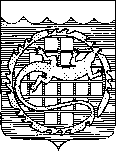 УПРАВЛЕНИЕ АРХИТЕКТУРЫ И ГРАДОСТРОИТЕЛЬСТВААДМИНИСТРАЦИИ  ОЗЕРСКОГО   ГОРОДСКОГО   ОКРУГАЧЕЛЯБИНСКОЙ ОБЛАСТИ09.09.2022  № 29-03-18/1747ПРЕДПИСАНИЕо демонтаже отдельностоящих металлических рекламоносителей с фундаментамиУправлением архитектуры и градостроительства администрации Озерского городского округа были обнаружены два отдельностоящих металлических рекламоносителя с фундаментами, расположенных в  районе нежилого здания по адресу: ул. Промышленная, 4а, стр.1, в г. Озерске Челябинской области.Отдельностоящие металлические рекламоносители с фундаментами являются частью рекламной конструкции, с которых были демонтированы баннеры с рекламой, т.е. подлежат демонтажу.В соответствии с частью 9 статьи 19 ФЗ «О рекламе» установка и эксплуатация рекламной конструкции допускаются при наличии разрешения на установку и эксплуатацию рекламной конструкции.Администрация Озерского городского округа разрешение на установку и эксплуатацию рекламных конструкций не выдавала, установка рекламных конструкций без разрешительных документов – является самовольно установленной.В соответствии с частью 10 статьи 19 ФЗ «О рекламе» установка и эксплуатация рекламной конструкции без разрешения, срок действия которого не истек, не допускаются. В случае установки и (или) эксплуатации рекламной конструкции без разрешения, срок действия которого не истек, она подлежит демонтажу на основании предписания уполномоченного органа администрации Озерского городского округа.В связи с тем, что рекламные конструкции (баннеры, отдельностоящие металлические рекламоносители с фундаментами) размещены без соответствующего разрешения, предписываю: Демонтировать два отдельностоящих металлических рекламоносителя с фундаментами, расположенные в районе нежилого здания по адресу:                     ул. Промышленная, 4а, стр.1, в г. Озерске Челябинской области.Демонтаж рекламной конструкции, в соответствии с частью 21 статьи 19 ФЗ «О рекламе», необходимо произвести в течение месяца со дня выдачи предписания уполномоченного органа администрации Озерского городского округа о демонтаже рекламной конструкции, установленной и (или) эксплуатируемой без разрешения, срок действия которого не истек, а также удалить информацию, размещенную на такой рекламной конструкции, в течение трех дней со дня выдачи указанного предписания.         В трехдневный срок, со дня проведения демонтажа, представить в уполномоченный орган администрации Озерского городского округа письменное уведомление о проведенных работах с указанием даты демонтажа и приложением фотографий.Согласно п. 56 Положения о порядке распространения наружной рекламы на территории Озерского городского округа, утвержденного решением Собрания депутатов Озерского городского округа  от  29.12.2015 № 261, предписание о демонтаже рекламной конструкции является обязательным для лиц, получивших его.	В случае если в установленный срок демонтаж рекламной конструкции не произведен, уполномоченный орган администрации Озерского городского округа вправе самостоятельно осуществить демонтаж рекламной конструкции собственными силами и (или) силами сторонних организаций, и требовать от владельца рекламной конструкции возмещения необходимых расходов, понесенных в связи с демонтажем рекламной конструкции.В соответствии со статьей 14.37 Кодекса Российской Федерации об административных правонарушениях установка и (или) эксплуатация рекламной конструкции без предусмотренного законодательством разрешения на ее установку и эксплуатацию, а равно установка и (или) эксплуатация рекламной конструкции с нарушением требований влекут наложение административного штрафа на граждан в размере от одной тысячи до одной тысячи пятисот рублей; на должностных лиц - от трех тысяч до пяти тысяч рублей; на юридических лиц - от пятисот тысяч до одного миллиона рублей.Начальник  Управления                                                                     О.В. ЖаворонковаФотофиксация отдельностоящих металлических рекламоносителей с фундаментомТкачук З.З.  (35130) 2-45-76Ленина пр., 62, г.Озерск Челябинской области, 456784Тел. 2-31-52, 2-41-04, факс (351-30) 2-31-52E-mail: arch@ozerskadm.ru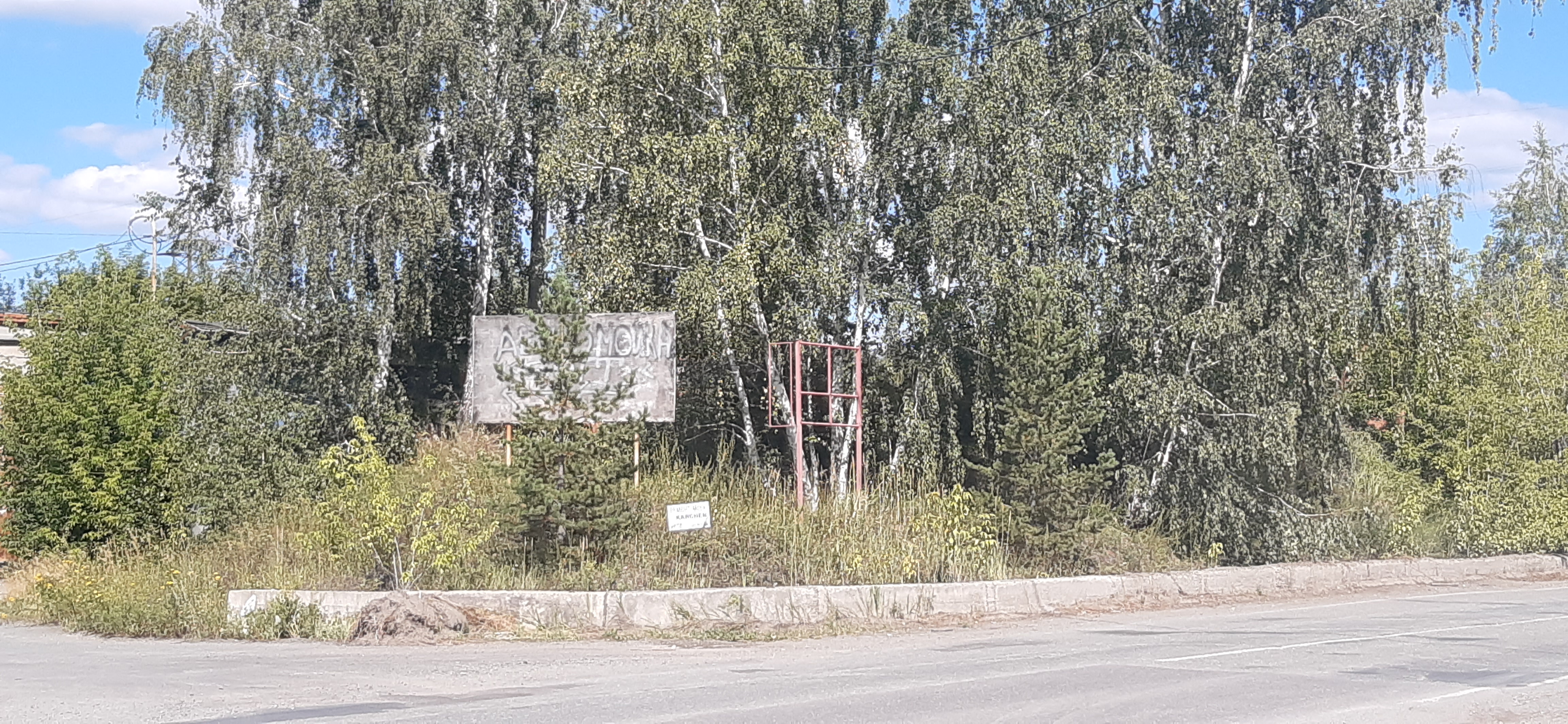 